 ,  ,  ,  ,  ,  1 2 3 4 5 6Enter the abstract in the gray area below (2000 character)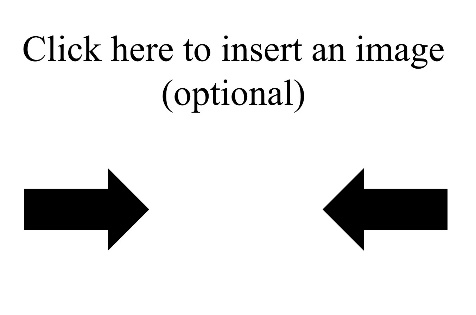 